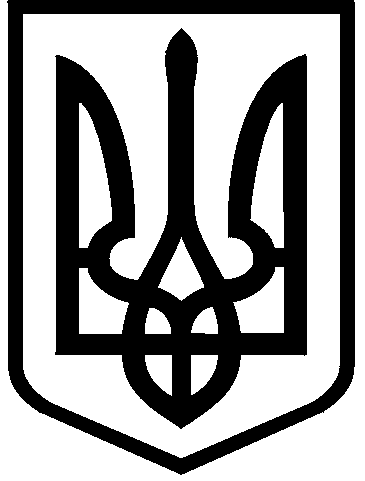 КИЇВСЬКА МІСЬКА РАДАІІ сесія ІХ скликанняРІШЕННЯ___________№____________									ПРОЄКТПро перейменування станційКиївського метрополітену	Відповідно до законів України «Про місцеве самоврядування в Україні», «Про присвоєння юридичним особам та об’єктам права власності імен (псевдонімів) фізичних осіб, ювілейних та святкових дат, назв і дат історичних подій», рішення Київської міської ради від 13 листопада 2013 року №432/9920 «Про затвердження Порядку найменування об’єктів міського підпорядкування, присвоєння юридичним особам та об’єктам міського підпорядкування імен (псевдонімів) фізичних осіб, ювілейних та святкових дат і історичних подій», рішення Київської міської ради від 15 квітня 2022 року № 4571/4612 «Про особливості перейменування об'єктів міського підпорядкування, назви яких пов'язані з російською федерацією та/або її союзниками (сателітами), під час дії воєнного стану, введеного Указом Президента України від 24 лютого 2022 року № 64/2022 «Про введення воєнного стану в Україні», затвердженого Законом України «Про затвердження Указу Президента України «Про введення воєнного стану в Україні» від 24 лютого 2022 року N 2102-IX», Київська міська радаВИРІШИЛА:Перейменувати станції Київського метрополітену: станція «Берестейська» на станцію «Бучанська»,  станція «Площа Льва Толстого» на станцію «Василя Стуса», станція «Героїв Дніпра» на станцію «Героїв України», станція «Мінська» на станцію «Варшавська», станція «Дружби народів» на станцію «Ботанічна».Виконавчому органу Київської міської ради (Київській міській державній адміністрації) здійснити організаційно-правові заходи щодо виконання пункту 1 цього рішення.Це рішення Київської міської ради офіційно оприлюднити в газеті Київської міської ради «Хрещатик».Контроль за виконанням цього рішення покласти на постійну комісію Київської міської ради з питань місцевого самоврядування, регіональних та міжнародних зв’язків, постійну комісію Київської міської ради з питань культури, туризму та суспільних комунікацій та постійну комісію Київської міської ради з питань транспорту, зв’язку та реклами.Київський міський голова						Віталій КЛИЧКОПодання:Депутат Київської міської радиВіктор БРАГІНСЬКИЙПогодження:Голова постійної комісії Київської міської ради з питань транспорту, зв'язку та рекламиСекретар постійної комісії Київської міської ради з питань транспорту, зв'язку та реклами                                           Олексій ОКОПНИЙОлесь МАЛЯРЕВИЧГолова постійної комісії Київської міської ради з питань місцевого самоврядування, регіональних та міжнародних зв'язківСекретар постійної комісії Київської міської ради з питань місцевого самоврядування, регіональних та міжнародних зв'язків                                           Юлія ЯРМОЛЕНКОІгор ХАЦЕВИЧГолова постійної комісії Київської міської ради з питань культури, туризму та суспільних комунікаційСекретар постійної комісії Київської міської ради з питань культури, туризму та суспільних комунікацій                                                  Вікторія МУХАВолодимир АНДРУСИШИНВиконувач обов’язків начальника управління правового забезпечення діяльності Київської міської радиВалентина ПОЛОЖИШНИК